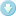 Example 1: What is the relationship between the weight of a car, its CO2 emissions and its fuel consumption?AssessmentCommentsCriterion A: IntroductionA3—The student includes the task, plan and the mathematical processes used.Criterion B: Information/measurementB2—There are sufficient data; however, there is no evidence of the sampling process, so 3 marks cannot be awarded.Criterion C: Mathematical processesC4—The simple mathematics is mainly correct. Further mathematics was attempted, but Yates’s continuity was not applied in the \({\chi ^2}\) test (degrees of freedom = 1). Correlation coefficient and regression line are also further processes; however, no more than 4 marks can be awarded because of the error in the \({\chi ^2}\) test.Criterion D: Interpretation of resultsD3—There is good discussion of results throughout.Criterion E: ValidityE1—The limitations and possible improvements to the project are discussed.Criterion F: Structure and communicationF3—The project was well structured and clearly communicated throughout.Criterion G: Notation and terminologyG2—No errors are seen in notation or terminology.General commentsFull marks could have been achieved if evidence of sampling had been shown and the Yates’s continuity correction had been performed on the \({\chi ^2}\) test. The less-than-perfect scaling on graphs was not felt to be sufficiently serious to penalize in criterion F, given the quality seen in the remainder of the project.CriterionABCDEFGTotalAchievement level awarded324313218Maximum possible achievement level335313220